Kassim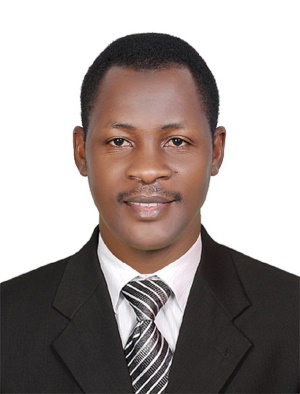 Kassim.360379@2freemail.com  

Applied Post: SECURITY GUARD/CCTV/ LOSS PREVENTION.Career Objective: A suitable position within an organization where I can  utilize the best of my skills and abilities based on my education, skills and experience and place where I am encouraged and committed to be an active participant as well as a vital contributor in the development of the companyPROFESSIONAL EXPERIENCE:
6 years Experience in Dubai

Most Recent Employer:
Bukhowa Investments LLC
Office#1507 Concord Tower Dubai Media City
Most Recent Professional Position:
Loss Prevention Advisor.
Period			: Nov. 2015 - 21st March 2017Company		: Bukhowa Investment LLCClient			: Bukhowa Investments LLC, Office 1507, Concord Tower,                                  Dubai Media City.
Position		: Loss Prevention AdvisorResponsibilities	: Installation of CamerasTallying of footage and sales reports for accurate reports.Reporting incidents to operations manager.Holding meetings with area managers.Holding Disciplinary meetings with staff.Regular checking of storage capacity and restarting DVRs in case of power shutdown Configuring & integration of cameras into POS system.Adjustment of camera to proper positions.Controlling theft of cash by any staffChecking on all activities of staff in stores and 
Naming of cameras as par their LocationsPeriod                      : Dec. 2011 – Nov. 2015
Company		: Securiguard Middle EastClient			: Cayan Business Centre Tecom-Al Barsha and Adagio Hotel                                    Premium Apartment.
Position		: Security Guard/ CCTV OperatorResponsibilities	: Monitoring CCTV CameraPatrollingControlling AccessWriting & Reporting Incidents.Record KeepingAnswering Phone Calls at ReceptionReporting incidents.Reading the fire panel control system, resetting & Muting alarm faults.Protecting information Access ControlHandling & Keeping of lost & found items.Handing over lost & found items to their owners attending to calls from front office & from guests.
EDUCATION INFORMATION:Other Awards:

Computer Skills:Period			: Micro Soft word 2000, Excel, Word Processing,   Internet, E-mail, Spreadsheets, graphics.PROFESSION SKILLS:Good English communication skills,Good Customer care & HospitalityFire prevention & fire fighting skills.Health & Safety Skills.Ethics & Professionalism skills.CCTV operation & Monitoring skills.First AidYearSchool/InstitutionAward2004-2007Kyambogo University Kampala UgandaDiploma in Education Primary1999-2001Buhungiro Primary Teacher’s CollegeGrade III Certificate1997-1998Ibanda Secondary SchoolUganda Advanced Certificate of Education1993-1996Nombe Secondary SchoolUganda Certificate of Education1986-1992Rwamukondo Primary SchoolPrimary Leaving Examination July 2001Security Group Uganda LtdCertificateDecember 2007Federation of Uganda Football AssociationReferee Grade III CertificateFebruary 2011Ministry of Education & SportsPrimary Six New Curriculum Awareness CertificateFebruary 2012Department of Protective SystemsDPS Certificate